Kochane dzieci, przesyłam dla Was kolejne ćwiczenia logopedyczne. W przypadku pytań lub prośby o dodatkowe ćwiczenia proszę o kontakt mailowy: j.zolopa@onet.euPani Asia  Ćw. artykulacyjne przy pomocy paluszka, żelka, lizaka. Kochani, sprawdźcie czy też tak potraficie. 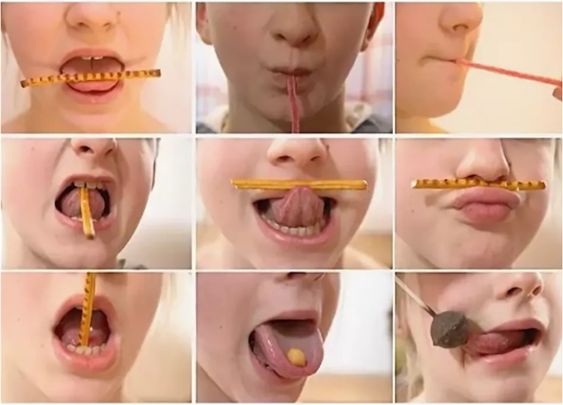 Ćw. oddechowe 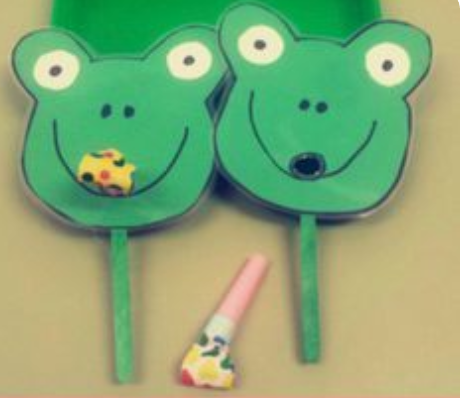 Do wykonania potrzebna jest zielona kartka, marker, trąbka. Wycinamy z zielonego kartonu żabkę, malujemy jej oczka, usta i nos markerem. Wycinamy otworek i wkładamy tam trąbkę.Ćwiczenia słuchoweNa stronie http://odgłosy.pl są darmowe dźwięki ludzi, zwierząt, natury i maszyn. Proszę zapoznać z dźwiękami z danej kategorii i następnie włączyć dźwięki i prosić by zgadło. Karty pracy – budowanie zdań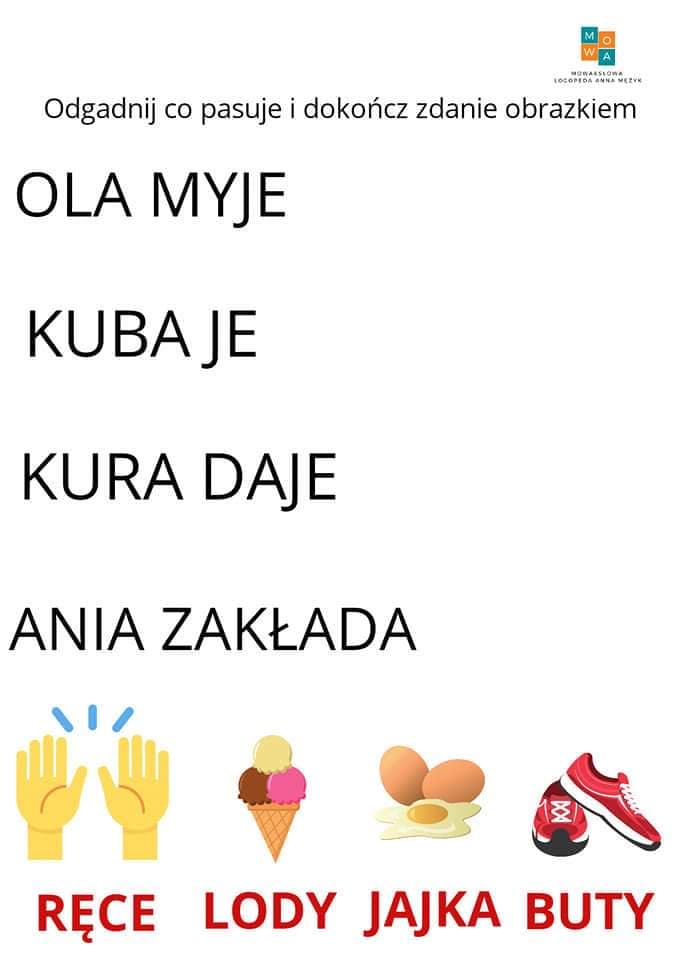 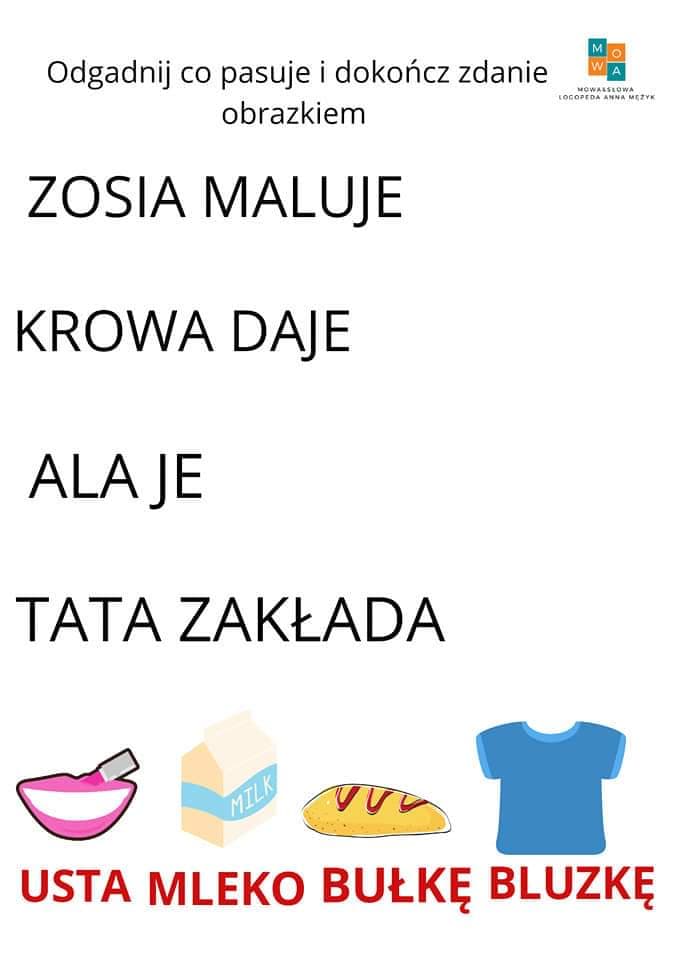 Opowiadanie z pytaniamiCzytamy dziecku opowiadanie i zadajemy pytanie do tekstu znajdujące się pod tekstem. 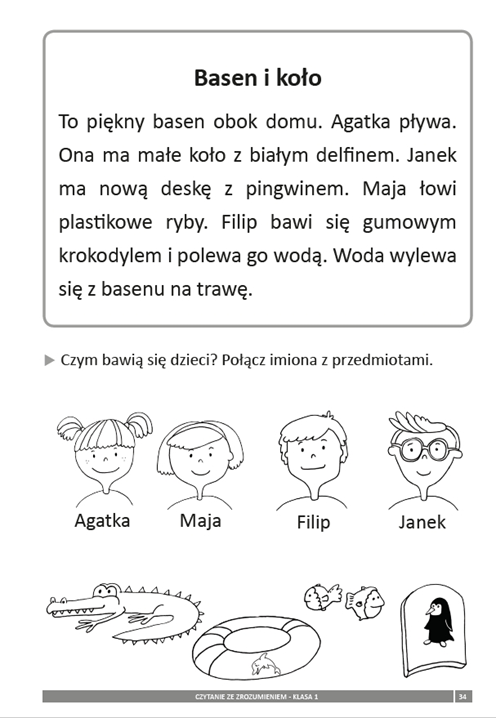 Ćwiczenia słuchu fonematycznego. Skreślamy lub wskazujemy paluszkiem obrazek, którego nazwa nie zaczyna się od głoski [k]. 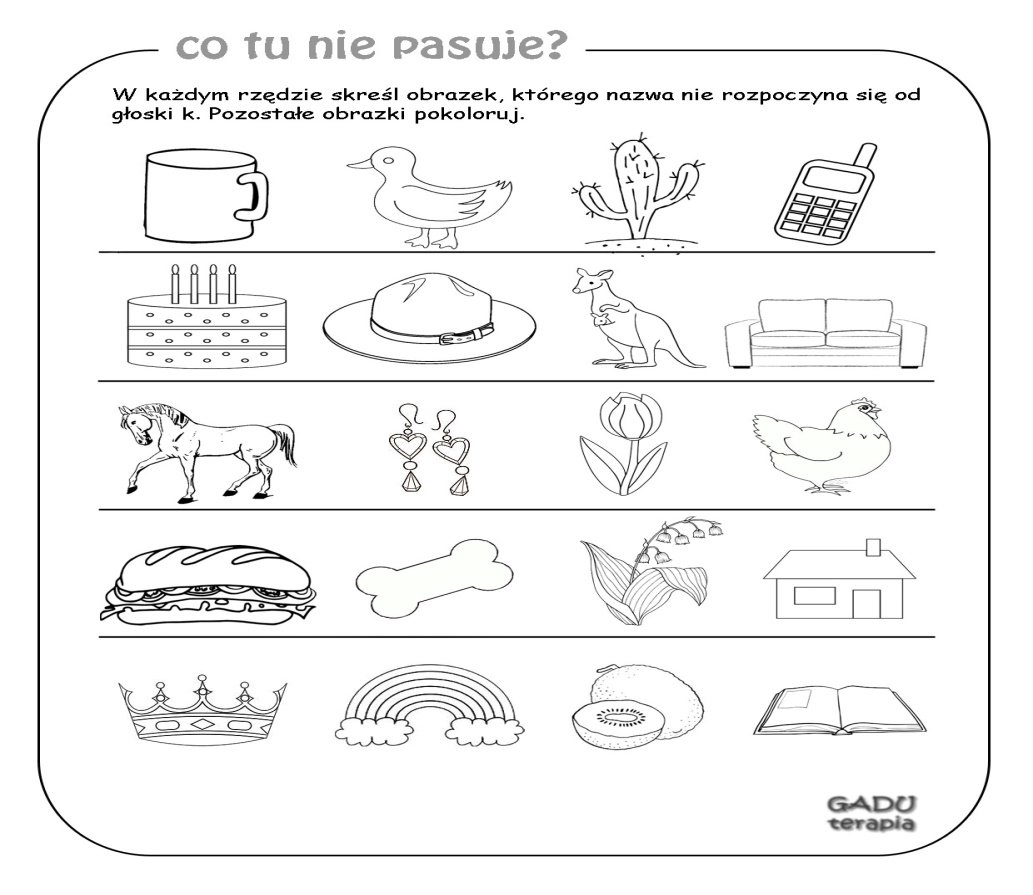 